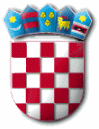         Na temelju članka 391. Zakona o vlasništvu i drugim stvarnim pravima („Narodne novine“ broj 91/96, 68/98, 137/99, 22/00, 73/00, 129/00, 114/01, 79/06, 141/06, 146/08, 38/09, 153/09, 143/12 i 152/14), članka 2. i 23. Odluke o uvjetima, načinu i postupku raspolaganja nekretninama u vlasništvu Općine Punat ("Službene novine Primorsko – goranske županije" broj 21/16, 27/16, 11/17 i 11/20) raspisuje se  JAVNI NATJEČAJza zakup građevinskog zemljišta u vlasništvu Općine PunatPREDMET NATJEČAJA        Raspisuje se natječaj za zakup građevinskog zemljišta za z.č. 3332/1, dio z.č. 3332/2, z.č. 3332/4 i dio z.č. 3332/5, sve k.o. Punat, sukladno geodetskom situacijskom nacrtu ovlaštenog inženjera geodezije, i to kako slijedi:OPIS NEKRETNINA KOJE SU PREDMET NATJEČAJA    Nekretnine pod rednim brojem 1. – 5. predstavljaju zemljište unutar granica izgrađenog građevinskog područja naselja Punat. Zemljište u naravi predstavlja neasfaltiranu šljunčanu  površinu s pristupom na javnu površinu. Zemljište se daje u zakup za parkiranje osobnih vozila prema geodetskom situacijskom nacrtu koji čini prilog ovog Natječaja.Opći uvjeti natječaja:    Ponuda mora sadržavati:osnovne podatke o ponuditelju (ime i prezime, prebivalište za fizičke osobe, OIB, preslika osobne iskaznice),redni broj nekretnine za koju se ponuditelj natječe,iznos koji ponuditelj nudi kao zakupninu,broj računa ponuditelja za povrat jamstvenog pologadokaz o uplati jamčevine.   Pravo sudjelovanja na Natječaju imaju fizičke osobe koje ispunjavaju uvjete iz Natječaja s time da pravo prvenstva imaju osobe koje imaju prebivalište na adresi u neposrednoj blizini predmetnih čestica (ulica Prgon, Drena, Jagorika, 17. Travnja, Pasjak i Galija) pod uvjetom da prihvate najvišu ponuđenu cijenu i ispunjavaju uvjete za sudjelovanje na Natječaju.   Ponuditelji koji se natječu,  moraju po svim osnovama imati podmirene dospjele obveze prema Općini Punat do trenutka otvaranja ponuda.   Ponuđeni iznos zakupnine ne može biti manji od iznosa navedenog u Natječaju.   Ponuditelji su dužni najkasnije do isteka roka za prijavu uplatiti jamstveni polog u visini od 10% od početne (natječajne) zakupnine u korist Proračuna Općine Punat na račun IBAN HR8724020061836000009 s pozivom na broj  68 5738 - OIB, s naznakom "Polog za sudjelovanje na natječaju za zakup građevinskog zemljišta", a koji mora biti vidljiv do 12. listopada 2020. godine u 15,00 sati.   Uplaćeni polog uračunat će se najpovoljnijem ponuditelju u zakupninu.    Ponuditelju koji ne uspije u natječaju uplaćeni polog vratit će se u roku od 15 (petnaest) dana od dana donošenja odluke o odabiru.    Ukoliko najpovoljniji ponuditelj odustane od ponude, odnosno ne pristupi sklapanju ugovora u roku od 15 (petnaest) dana od dana izbora najboljeg ponuditelja, uplaćeni polog mu se neće vratiti.            U slučaju da najpovoljniji ponuditelj odustane od ponude, najpovoljnijim ponuditeljem, u smislu ovog Natječaja postaje ponuditelj koji je na natječaju ponudio sljedeći po visini iznos zakupnine, uz uvjet da prihvati najvišu ponuđenu zakupninu prvog ponuditelja.   Pravo prvenstva kod sklapanja ugovora o zakupu građevinskog zemljišta imaju fizičke osobe koje imaju prebivalište na području Općine Punat, na adresi u neposrednoj blizini predmetnih čestica (ulica Prgon, Drena, Jagorika, 17. Travnja, Pasjak i Galija) pod uvjetom da prihvate najvišu ponuđenu cijenu.Mjerila i način odabira najpovoljnije ponude:    Najpovoljnijom ponudom smatrat će se ponuda koja uz ispunjenje uvjeta iz Natječaja sadrži i najviši iznos ponuđene zakupnine uz primjenu prava prvenstva.    Ako dva ili više ponuditelja ponude istu zakupninu provodi se usmeno javno nadmetanje.    U slučaju da ima više ponuditelja koji ostvaruju pravo prvenstva, najpovoljnijim ponuditeljem smatra se onaj koji je ponudio najvišu cijenu pod uvjetom da prihvati najvišu ponuđenu cijenu.    Iznos zakupnine plaća se jednom godišnje i to unaprijed za tekuću godinu, odnosno za prvu godinu zakupa u roku od 15 dana od dana sklapanja ugovora razmjerno broju mjeseci zakupa dok u narednim godinama najkasnije do 31. ožujka za tekuću godinu.    Zemljišta koja su predmet Natječaja daju se u zakup na razdoblje od 5 godina, uz mogućnost produženja do 3 godine bez prethodno provedenog javnog natječaja uz uvjet uredno ispunjenih obveza preuzetih ugovorom.    Troškove solemnizacije ugovora o zakupu snosi najpovoljniji ponuditelj.Ostalo:    Ponude se dostavljaju u zatvorenoj omotnici s naznakom:«Ponuda za zakup građevinskog zemljišta po natječaju – ne otvarati»na adresu:OPĆINA PUNAT Novi put 2 51521 Punat     Ponude se predaju neposredno na urudžbeni zapisnik ili putem pošte preporučenom pošiljkom, a krajnji rok za dostavu ponuda je 15 (petnaest) dana od dana objave obavijesti o natječaju u „Novom listu“ do 15,00 sati neovisno o načinu dostave. Obavijest o raspisanom natječaju objavit će se u „Novom listu“ dana 27. rujna 2020. godine. Ponude koje pristignu nakon 15,00 sati dana 12. listopada 2020. godine bez obzira na način dostave smatraju se zakašnjelima.    Otvaranje i izbor ponuda obavit će se 13. listopada 2020. godine u 12:30 sati u prostorijama Općine Punat.     Nepotpune ponude i ponude podnesene izvan utvrđenog roka neće se razmatrati.   Općina Punat zadržava pravo ne izabrati niti jednu ponudu, odnosno poništiti natječaj u cijelosti u svako doba bez obrazloženja.    Cjeloviti tekst Natječaja objavljen je na internetskoj stranici Općine Punat www.punat.hr i na oglasnoj ploči Općine Punat.OPĆINSKI NAČELNIK          Marinko Žic, v.r.R E P U B L I K A   H R V A T S K APRIMORSKO – GORANSKA ŽUPANIJAOPĆINA PUNATOPĆINSKI NAČELNIKKLASA: 372-03/20-01/08URBROJ: 2142-02-03/17-20-1Punat, 27. rujna 2020. godineRedni brojOznaka površineNamjena Površina Početna godišnjazakupnina u knIznos jamčevine u kn1.P1Građevinsko zemljište za privatne potrebe- parkirališno mjesto19.7 m²1.182,00 kn118,20 kn2.P2Građevinsko zemljište za privatne potrebe- parkirališno mjesto18.4 m²1.104,00 kn110,40 kn3.P3Građevinsko zemljište za privatne potrebe- parkirališno mjesto18.1 m²1.086,00 kn108,60 kn4.P4Građevinsko zemljište za privatne potrebe- parkirališno mjesto17.1 m²1.026,00 kn102,60 kn5.P5Građevinsko zemljište za privatne potrebe- parkirališno mjesto17 m²1.020,00 kn 102,00 kn